Vrije Basisschool                                                            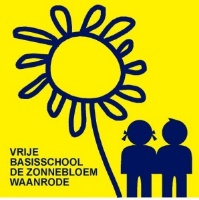 De Zonnebloem                                                        Oude Diestsestraat 4 3473 Waanrode nieuwsflash 24 meiKalenderSchoolfeest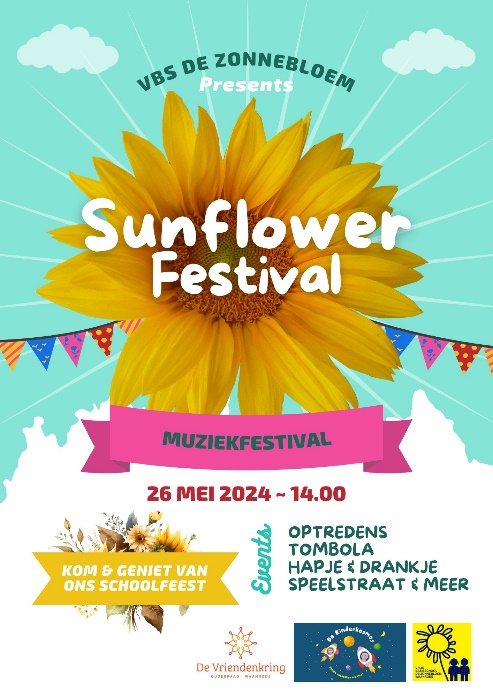 Niet vergeten:  Kinderen aanwezig op de speelplaats om 13.30.  Ingang schoolfeest via de weide, kleine poort blijft gesloten uit veiligheidsredenen. Kledinginzameling tijdens het schoolfeestVerkeersweekVolgende week is het verkeersweek. In bijlage - het uitgebreide schema per klas van de hele week. Hierop staat wie wanneer zijn fiets moet meebrengen. Mogen we benadrukken dat de kinderen deze week ALLEMAAL een fluovest dragen en de kinderen die met de fiets komen ook een fietshelm. Wij vragen dit voor de veiligheid van uw kind. Voor de leerlingen van groep 9 die hun fietsexamen doen is een fietshelm en een fluovest verplicht voor ze op de weg gaan. Alvast hartelijk dank aan de talrijke vrijwilligers deze week! Het is door jullie hulp dat wij er een fijne week kunnen van maken!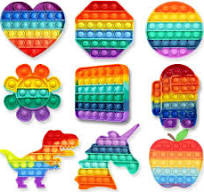 VraagjeWij zoeken voor gebruik in de klassen: puzzels (vanaf 4 stuks) en popitsMet vriendelijke groetDe Directie			het team van De Zonnebloem Christine HendrickxM27VerkeersweekD28VerkeersweekW29VerkeersweekD30Verkeersweek15.30-16.30: Sportsnack: groep 7,8,9Middagsport 4,5 en 6: TrefbalV31Verkeersweek